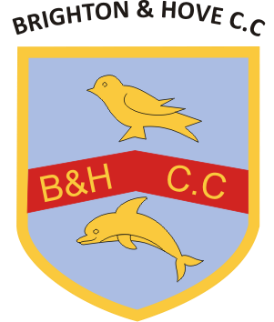 Club FundraisingB&H CC Supporters ClubJoin the Supporters Club for just £10 per monthWin regular prizes of up to £250Complete the Application Form on the back of this or preferably setup a Standing Order to 30-96-83 00542730 Contact Tony Gould at firehorsetg@gmail.comfor more details# # # # # # # # # # # # # # # # # # # # # # # # # # # # # # # # # # # # # # # # # # # # # # # #  For ALL online purchases, electrical goods, food shopping, take-aways, flights, hotels, car insurance or even comparison-site searches, go viawww.easyfundraising.org.uksetup an account with Brighton & Hove CC as your supported cause and earn the club a %age every timeBrighton & Hove Cricket Club – Supporters Club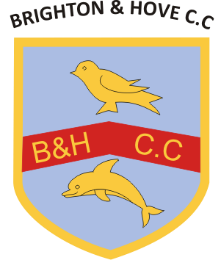 I wish to apply for membership of the B&H CC Supporters Club and agree to pay £10 per month per number by standing order NAME     ……………….……………………………………………………………………………………………..…………… ADDRESS     ……………………….……………………………………………………………………………………………… ……………………….……………………………………………………………………………………………………………… TELEPHONE NUMBER	     …..……………………………………………………………………………………….…………... E-MAIL ADDRESS     .……………………………………………………………………………………………………………. SIGNED 	…………………….………………………………… DATE  	………………………………………………………  ---------------------------------------------------------------------------------------------------------------------------------- 	  STANDING ORDER FORM  To 	 	……………………………………………….…………. Bank / Building Society  Address 	………….……..………………………………………………………..……….. PLEASE DELIVER TO YOUR OWN BANK OR RETURN TO TONY GOULD 28 DAVIGDOR ROAD, HOVE, EAST SUSSEX, BN3 1RB OR SCAN TO firehorsetg@gmail.com 